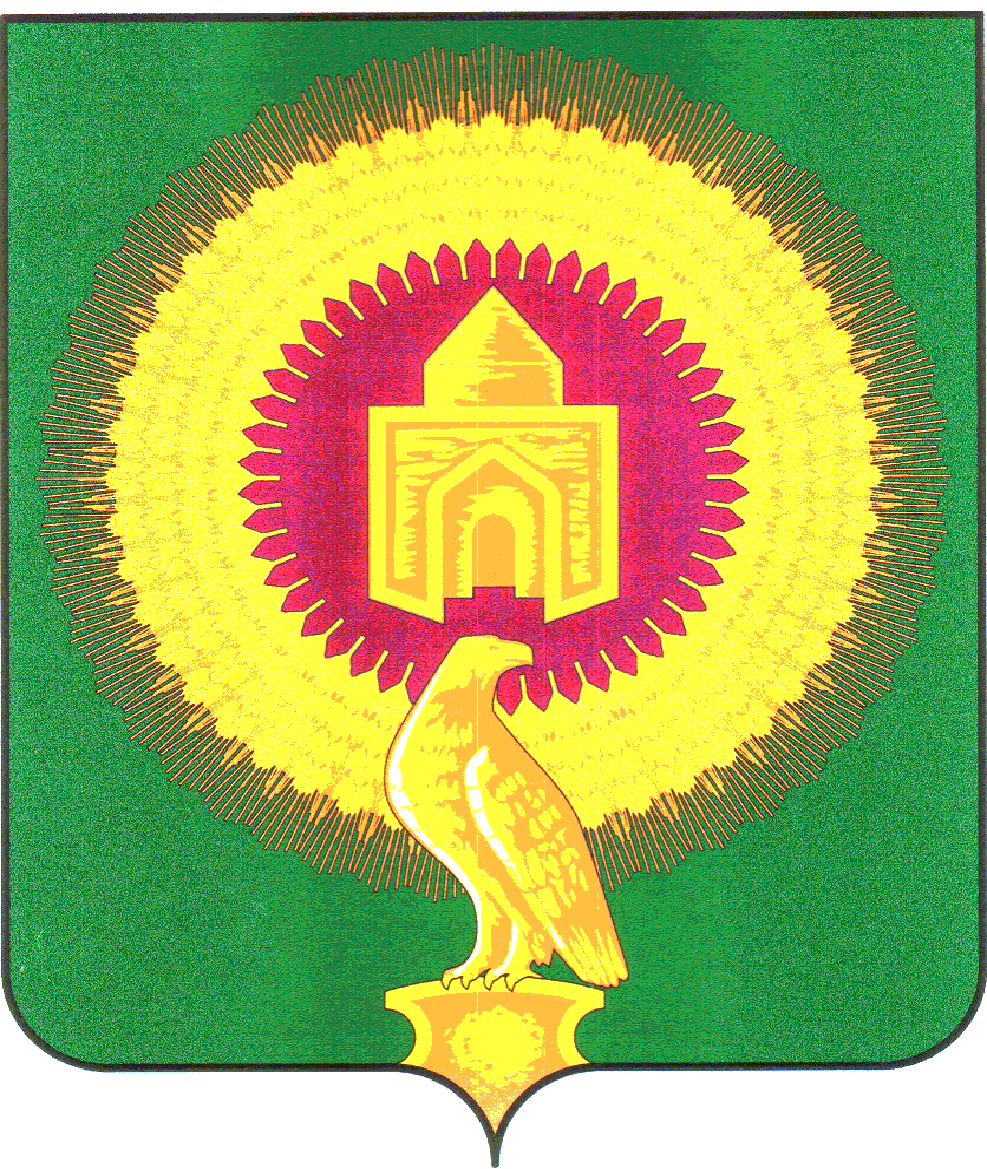 ПРОЕКТСОВЕТ ДЕПУТАТОВ КАЗАНОВСКОГО СЕЛЬСКОГО ПОСЕЛЕНИЯВАРНЕНСКОГО МУНИЦИПАЛЬНОГО  РАЙОНА  ЧЕЛЯБИНСКОЙ  ОБЛАСТИ          РЕШЕНИЕОт_______________.                                                        №  __п. Казановка«Об утверждениипрогнозного плана приватизации имущества поселения на 2024 год и плановые 2025 и 2026годы»В соответствии с Федеральным законом от 21.12.01 №178-Ф3 «О приватизации государственного и муниципального имущества»,  Положением «О порядке управления и распоряжения имуществом, находящимся в собственности муниципального образования Казановского сельского поселения Варненского муниципального района Челябинской области», утвержденным решением совета депутатов № 2 от 14.03.2014г., Федеральным законом от 06.10.03 №131-Ф3 «Об общих принципах организации местного самоуправления в Российской Федерации», руководствуясь уставом Казановского сельского поселения Варненского муниципального района Челябинской области, Совет депутатов Казановского сельского поселенияРЕШИЛ:Утвердить прогнозный план (программу) приватизации имущества муниципального образования Казановского сельского поселения Варненского муниципального района Челябинской области на 2024 и плановые 2025 и 2026 годы согласно приложению. Настоящее решение подлежит размещению на официальном сайте поселения.Председатель совета депутатов                             Хасанова Р.У.                  Казановского сельского поселения:	Глава Казановского сельского поселения:                             Коломыцева Т.Н.			                                                                    Приложениек   решению  Совета   депутатов № ___от______________.ПРОГНОЗНЫЙ ПЛАН (ПРОГРАММА) 
приватизации имущества муниципального образования 1. Настоящий прогнозный план (программа) приватизации имущества муниципального образования Казановского сельского поселения Варненского муниципального района Челябинской области  разработан в целях повышения эффективности управления собственностью муниципального образования и увеличения доходной части местного бюджета:Объекты муниципального имущества, подлежащие приватизации в 2024г. и плановые 2025 и 2026 годы отсутствуют.